 OGGETTO: RICHIESTA INTERDIZIONE/CONGEDO e MALATTIA BAMBINO						Il/La sottoscritt_  	in servizio presso questa istituzione scolastica in qualità di _________________________ tempo indeterminato	 tempo determinatoCOMUNICAla propria assenza dal servizio di gg.	dal	al	per:la propria assenza dal servizio di gg.	dal	al	per:la propria assenza dal servizio di gg.	dal	al	per:TUTELA LAVORATRICE MADREInterdizione complicanze gestazione (allegare certificazione ATS)D.LVO 151/2001 ART. 6, 7, 12 E 17; CCNL 2007 ART. 12 C. 2; CIRC. MIN. LAVORO N. 2 DEL 16/2/2012Astensione obbligatoria gravidanza (allegare certificazione data presunta parto)D.LVO 151/2001 ART. 16, 20, 22; CCNL 2007 ART. 12 C. 2  e   D.LVO 151/2001 ART. 16, 20, 22; Trattamento economico e normativo: art. 22, 23, 24 Dlvo 151;. art.12 c. 2 CCNL 2007. Trattamento previdenziale: art. 25 Dlvo 151Astensione obbligatoria puerperio (allegare certificato nascita)D.LVO 151/2001 Artt. 20, 22 ed e D.LVO 80/2015 Art 2; CCNL 2007 ART. 12 C. 2,3. D.LVO 151/2001 Artt. 16, 20, 28 ed D.LVO 80/2015 Artt 2, 5;CONGEDO OBBLIGATORIO PADRE(ex art. 27-bis D.LVO 151/2001 (D.LVO 105/2022)Il padre dichiara :che la data presunta del parto è il 		e che ha già fruito di n° giorni ____che il bambino è nato il 			                  e che ha già fruito di n° giorni ____CONGEDO PARENTALE (D.lgs. n. 151/2001)	 da 0 A 12 anni giornata intera 	 da 0 A 12 ANNI su base oraria dalle ore 		 alle ore 			                                                      dalle ore 		alle ore			                                                      dalle ore		            alle ore			indicare la data di nascita 			e il nome e cognome del figlio per il quale si richiede il congedo ____________________(allegare dichiarazione del coniuge)A tal fine dichiaro,ai sensi dell’art. 4 della legge 4/1/1968 nr. 15 e dell’art 47 del DPR 445/2000 che l’altro genitore:Non è lavoratore dipendenteNello stesso periodo non è in astensione dal lavoro per lo stesso motivoHa già usufruito del medesimo congedo per un totale di giorni  _______                     Compilare la seguente tabellaCONGEDO PARENTALE MALATTIA BAMBINO          D.LVO 151/2001 ART. 47 C. 1, ART. 48, 49, 50DA O A 3 anni	 DA 3 A 8 anniindicare la data di nascita 			e il nome e cognome del figlio per il quale si richiede il congedo ____________________(allegare dichiarazione del coniuge e certificato pediatra)A tal fine dichiaro,ai sensi dell’art. 4 della legge 4/1/1968 nr. 15 e dell’art 47 del DPR 445/2000 che l’altro genitore:Non è lavoratore dipendenteNello stesso periodo non è in astensione dal lavoro per lo stesso motivoHa già usufruito del medesimo congedo per un totale di giorni  	fornire nome e cognome del figlio per il quale si richiede il congedo ____________________Compilare la seguente tabella:Bergamo,  	Revisionato il 15/11/2023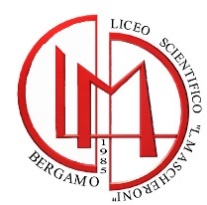 LICEO SCIENTIFICO STATALE “LORENZO MASCHERONI”24124 BERGAMO (BG) Via A. Da ROSCIATE, 21/A Tel. 035-237076 - Fax 035-234283e-mail: BGPS05000B@istruzione.it sito internet: http://www.liceomascheroni.itCod. Mecc. BGPS05000B Cod.Fisc.95010190163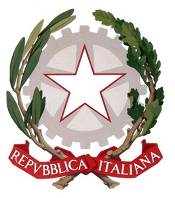 Il Dirigente ScolasticoPaola Caterina Crippa_________________________